––ver			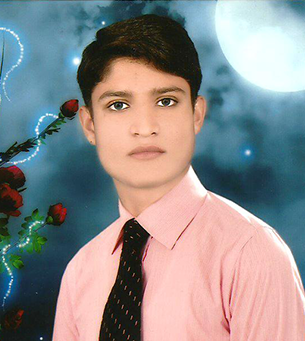  ATIF BASHIRSTREET # 13  MULLAH   KOT HABIBULLAH  MAIN BAZAR # 1 GUJRANWALACell: +92 322 5560318  					       E-mail:   atifchaudhry_98@yahoo.com	                  atifchaudhry532@gmail.com                Willing for challenging and rewarding career position in a leading and reputable organization renowned for its professional work environment. The position that I am looking forward to have self-development opportunities and good prospects for advancement and excellence.Matriculation (Science)	Board of Intermediate & Secondary Education GRW .  2015F.A (In progress)                    Allama Iqbal Open University Gujranwala.                    2015Full Name:		            Atif  BashirFather’s Name:		Muhammad BashirDate of Birth:		11-02-1998CNIC #			34101-1417214-3Marital Status:		MarriedNationalité:			Pakistan	Religion:			IslamDomicile                              GujranwalaPunctuality.Efficient, honest and hard workingSelf motivatedCan communicate frequently in English, Urdu & Punjabi Self-starter and seeks new challenges and responsibilities Ability to organize and prioritize the tasks and work under pressureTake paride in hard Works.Command over written/spoken Urdu, English and Punjabi.Like to work in challenging and professional environment.1 Year Working Experience as a Book Composer in INTERNATIONAL ISLAMIC BOOK FOUNDATION   People Colony Gujranwala.4 months working Experience as a Graphic Designer in CAD CAM MACRO, FLIP ART STUDIO  Bahria town Rawalpindi.2 Months working Experience as a Graphic Designer in TENBYTE   Bahria town Rawalpindi.1Years Working Experience  as a Graphic Designer in UDNA (P.V.T)  Bahria town Rawalpindi.4 Months working Experience as a Graphic Designer in The Raydiex   Bahria town Lahore.Currently Working  as a Graphic Designer in Absologix  Bahria Town Rawalpindi... (((All the Branches are the Jolta Technology (P.V.T) Baheria Town Rawalpindi)))..Good commands on Microsoft Office ( Word, Excell & Power point)Good commands on Adobe PhotoshopExcellent commands on In pageInstallation of windows & softwareGeneral repairing & maintenanceUp gradationSystem configurationGood typing speedWeb browsingGroup activitiesInternet browsingBook readingWill furnish upon request.   For more Information & detail please visit: www.atifbashir.weebly.com    Skype ID : atifchaudhry98